Война в судьбе моей семьи.Великая Отечественная Война не обошла мимо ни одну семью на Советской земле. Хоть мы и одержали победу в этой войне, я считаю, что мы, всё же, все в равной степени проигравшие. То количество жизней, которое пришлось отдать для победы – слишком большая цена для её достижения. Каждая вторая семья пожертвовала для фронта близким и родным, его жизнью или здоровьем. Но, что было – то прошло, и не нам сейчас об этом судить, мы лишь можем почтить память тех, кто отдал свою жизнь за наше светлое и счастливое будущее. В тех числах был и мой прадед Огновенко Николай Григорьевич, хотя у него судьба сложилось более удачно и он прошел войну полностью, а в последствии еще воевал в Японии, и дожил до глубокой старости, даже не смотря на свои ранения, но об этом позже. Начал он воевать в ноябре 1942 под Сталинградом (битва за Сталинград) в полковой разведке, когда ему только исполнилось 18 лет. Принял участие в начале наступления плана «Уран» и контроперации вермахта. Но, выполнить план полностью не удалось, так как не удалось расчленить 6-ю армию на две части с самого начала (ударом 24-й армии в междуречье Волги и Дона). Попытки ликвидировать окруженных, в числе которых был мой прадед, в этих условия также не удались, так как у немцев была более превосходящая тактическая подготовка, в следствии чего, мой прадед попал в плен. Но, вскоре ему удалось бежать, и он вновь пополнил ряды красной армии.  Впоследствии, 7 января 1943 года, был тяжело ранен слепым осколочным ранением живота с повреждением печени и желудка. После излечения ранения принял участие в освобождении Харькова в полковой разведке. Был еще раз тяжело ранен в ноябре 1943 года. После излечения принимал участие в освобождении Киева и опять получил тяжелое ранение. Находился длительное время на лечении в тылу в городе Чита. После выздоровления принимал участие в войне с Японией в сентябре 1945 года. Так же принимал активное участие в поднятии Целинных и Зеленских земель 1955-1958 годах.На войне получил звание – старший сержант. Был неоднократно награжден медалями (смотрите фото ниже), основные из них: медаль «за боевые заслуги», медаль «за победу над Германией», медаль «за победу над Японией». Многочисленные юбилейные медали, в том числе за трудовые заслуги (примерно 25 штук), орден Отечественной войны первой степени. Каждая медаль имеет свою уникальную ленту. Для удобства, чтобы медали было не тяжело носить, на основании подтверждающих документов (удостоверениям к медалям) изготовляли планки с изображением лент награжденных медалей (фото ниже). Вышеописанное примерно точно передает жизнь моего прадеда и его заслуги в ВОВ, однако, хочу заострить особое внимание на одном моменте, когда он находился в плену, так как мне удалось лично слышать в детстве его историю о нем, которую я хорошо запомнил, и которая, по моему мнению, еще раз доказывает, что добрые поступки не остаются незамеченными. Когда он пошел в наступление, встретил перед собой безоружного немца, который молил его не убивать. Прадед пощадил его. И, как я писал уже выше, из-за провала операции он попал в плен. В концлагере он встретил того немца, которого пощадил на поле боя, тот тоже узнал его. В благодарность за пощаду немец пытался всячески помогать прадеду едой, и однажды сообщил ему время, более удачное для побега, и моему прадеду удалось бежать, и вновь пополнить ряды красной армии. В то время человек побывавший в плену, считался хуже труса, ему было тяжелее устроить жизнь. Многие, после прихода с войны, повторно отсидели в лагерях «родного» ГУЛАГа, только потому что не смогли доказать свою невиновность. Мой дед избежал данной участи, остался в живых с незапятнанной репутацией, так как ему удалось скрыть тот факт, что он был в плену. Данная история еще раз доказывает, что не смотря на всю суровость войны, все же оставались люди чистой души и благими намерениями, которые были загнаны на войну из-за стечения обстоятельств, но, даже нахождение на «разных сторонах» не мешало людям проявлять свою доброту и поступать по совести. Я бесконечно благодарен прадеду и всем защитникам нашей Родины. Спасибо им за то, что они не щадили свои жизни, сражаясь с фашистами. Спасибо женщинам, старикам и детям, которые стояли у станка и повторяли бессмертную фразу: «Всё для фронта, все для Победы!». Спасибо тем, кто пройдя через страшное испытание пленом, шёл освобождать захваченные города. Мы, молодое поколение, должны научиться ценить мирную жизнь, ведь именно за неё бились наши деды и прадеды. Вечный огонь победы не должен потухнуть в наших сердцах!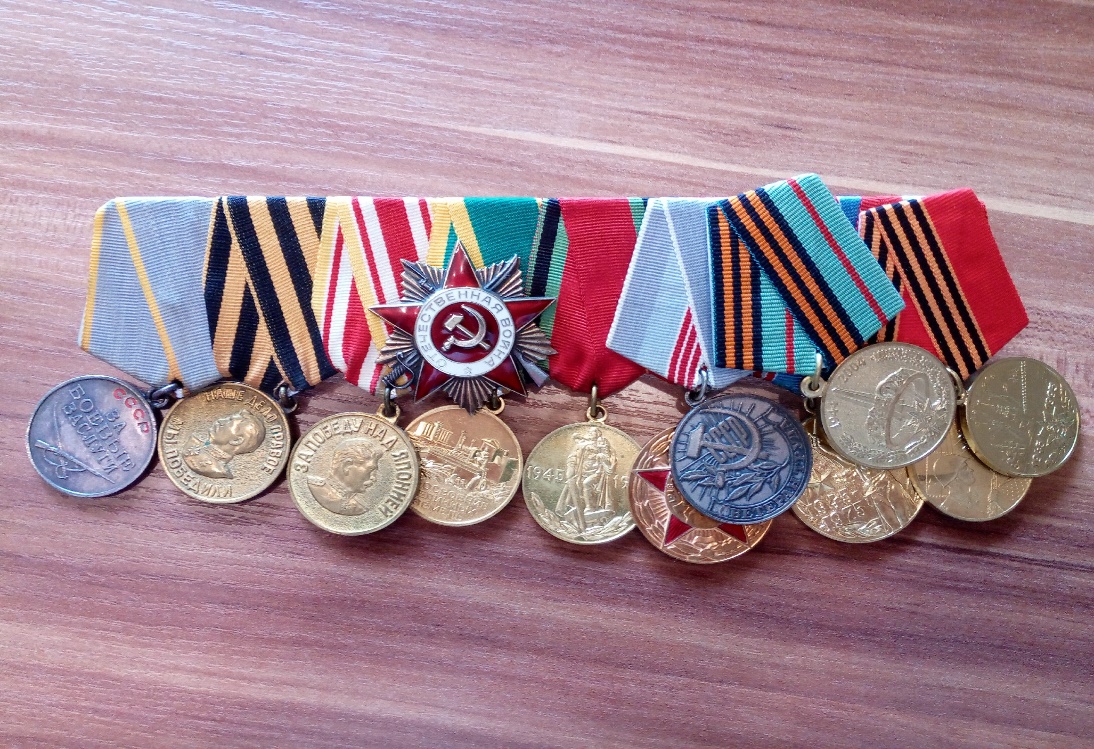 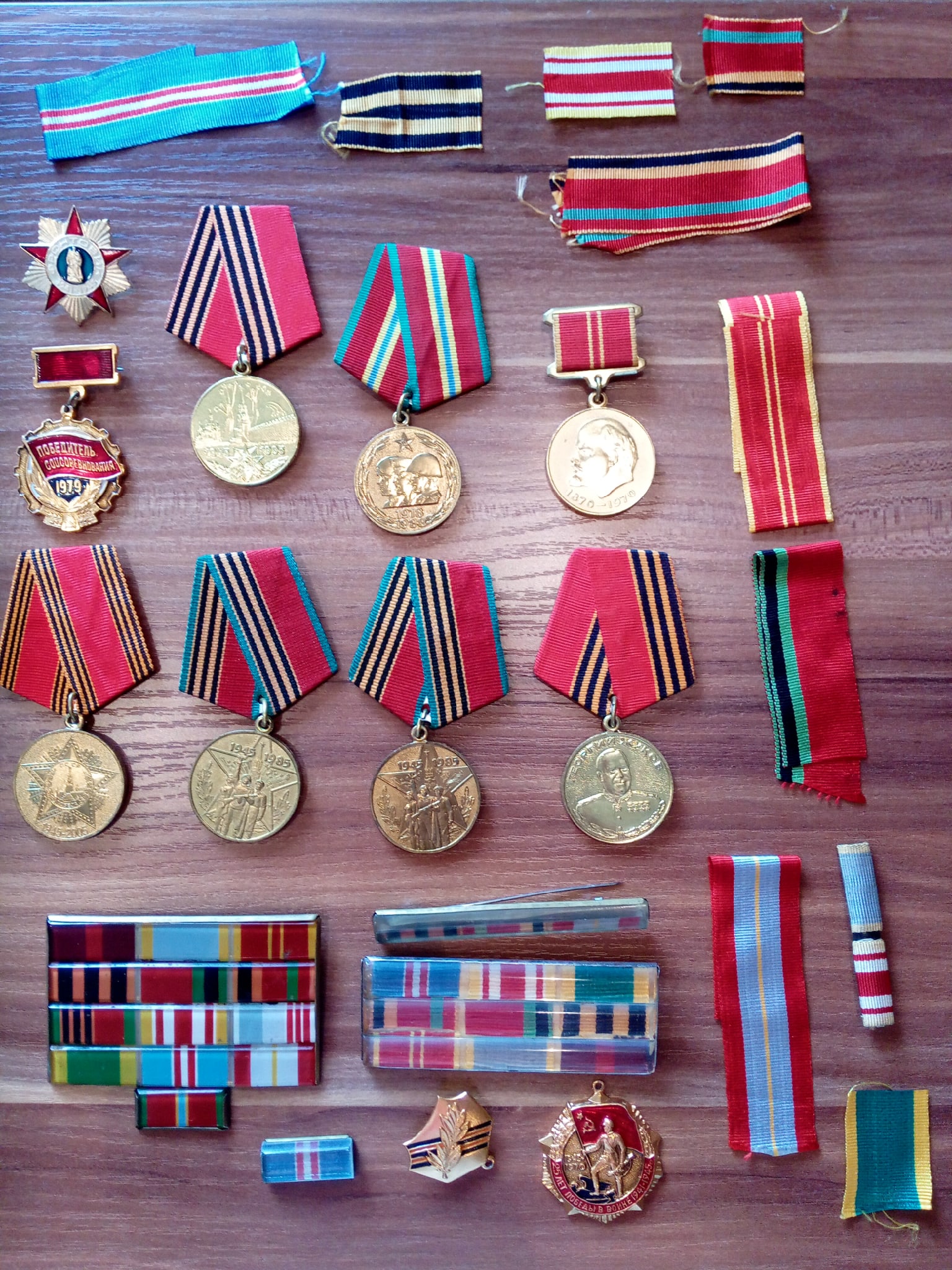 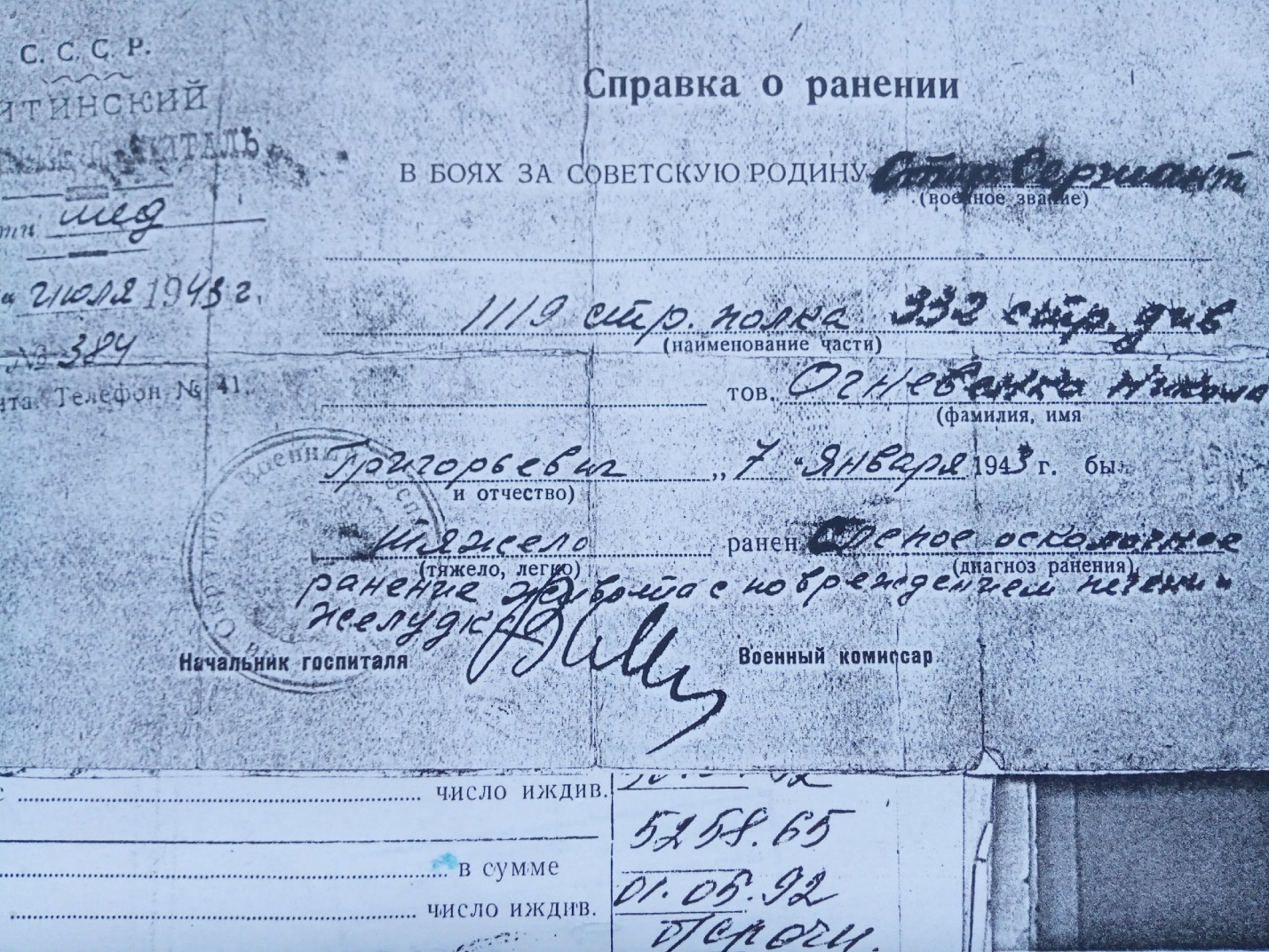 